A REPORTONEXTENSION ACTIVITIESNAGAON GNDG COMMERCE COLLEGEPERIOD:2021 – 20221.NAME OF ACTIVITY       Flood Relief Distribution2. VENUE :Gandhibori Village, Morigaon3. DATE                             29th June ,20224. A BRIEF REPORT     During the unprecedented floods in the month of May/June the college community joined hands to relieve those in distress and a group 0of volunteers including teachers and students visited  theGandhibori village in Morigaon district and distributed  relief in the form of  water bottles, food packets and medicine to the flood inflicted people.5.Number of VOLUNTEERS PRESENT     25.   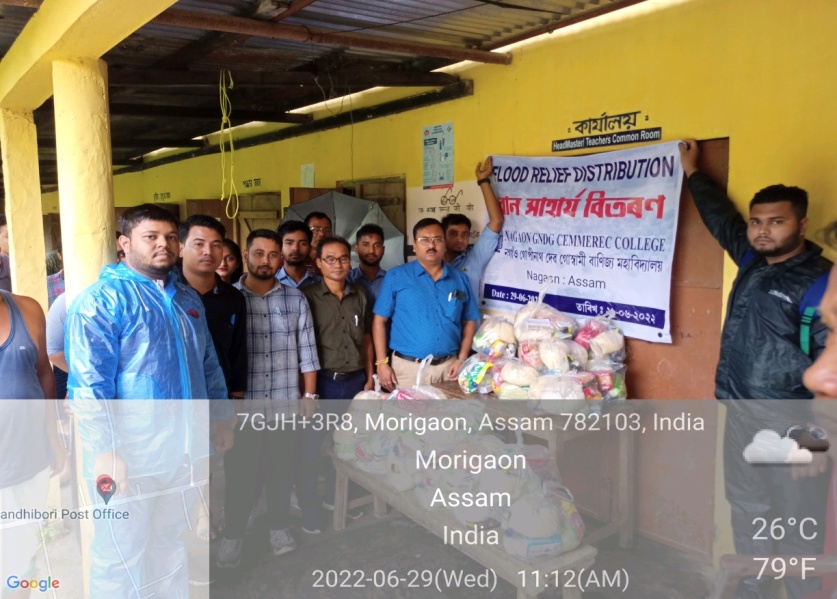 6.TEACHERS PRESENT     57.NUMBE OF BENEFICIARIES     100.PHOTOGRAPHSMEDIA COVERAGE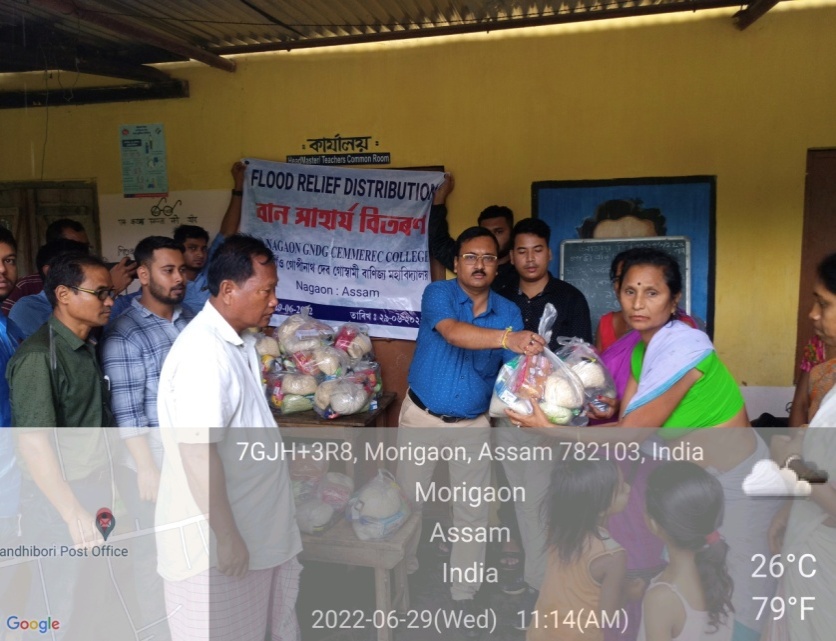 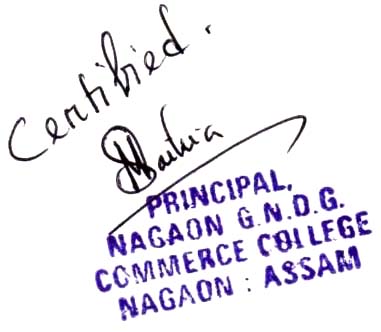 